Members are summoned to the 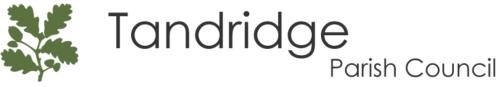 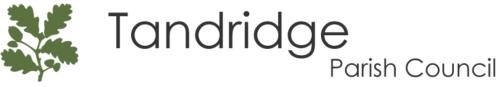 Meeting of Tandridge Parish CouncilTo be held on Tuesday 7th February 2023 at 7.30pm at St Peters Church, Tandridge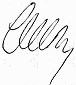 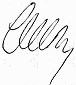 A G E N D A Members of the public and press are welcome and encouraged to attend.63.PROCEDURAL MATTERS63.1Apologies: To receive apologies for absence63.2Disclosure of Interests: To receive any disclosure by Members of any Disclosable Pecuniary Interests (DPIs) and / or other interests arising under the Code of Conduct63.3Public questions: The first ten minutes of the meeting are available for members of the public to raise questions about and comment on items on the agenda.  63.4Minutes: Minutes of the Parish Council meeting held on the 10th January 2023, are to be agreed and signed as a true record.64.REPORTS 64.1County Councillor Report 64.2District Councillor Report 65.ADMINSTRATION65.1None to report 66.FINANCIAL66.1Councillors to review and sign off bank reconciliation for end of January 202366.2Councillors to approve the Clerks February Salary £1,018.55 Gross Pay Less deductions of Tax and NI66.3 Councillors to approve the February (M11) PAYE payment due by the 22nd February 202366.4Councillors to approve the Clerks Expenses for January 202366.5Councillors to approve David O’Mahony services £125.0066.6Councillors to approve St Peters Church – Hire of Monthly Meeting Space £36.0067.PARISH ENVIRONMENT67.1Councillors to discuss the potential content and plans for the Annual Parish Meeting in April 202368NEIGHBOURHOOD PLAN68.1Councillors to receive a general update regarding the current situation69.PLANNING – Applications to be reviewed by Tandridge Parish Council and comments sent to Tandridge District Council 69.12021/186/Cond2	Rookery Farm, Tandridge Lane, Lingfield, RH7 6LW	Discharge of condition 4 (archaeology) in relation to planning reference 2021/186 (30m x 25m Farmyard Manure Store and a 25m x 8m Silage Clamp together with all Associated Engineering Operations).https://plandocs.tandridge.gov.uk/planning/planning-documents?SDescription=2021/186/Cond22022/1103	4 Gays Cottages, Tandridge Lane, Lingfield, Surrey, RH7 6LW	Erection of outbuilding to form garage, gym and storage space	Tandridge		https://plandocs.tandridge.gov.uk/planning/planning-documents?SDescription=2022/11032022/1104	4 Gays Cottages, Tandridge Lane, Lingfield, Surrey, RH7 6LW	Erection of single storey rear extension and changes to fenestration.	https://plandocs.tandridge.gov.uk/planning/planning-documents?SDescription=2022/11042005/528/Cond11	Court Farm, Godstone, RH9 8DB	Details pursuant to the discharge of condition 2 (Detailed Plan and Method Statement) and condition 10 (Highway) of planning permission re 2005/528 dated 27th July 2005 (Change use of land to hold not more than 3 point to point race meetings per calendar year between 01 Feb and 30 April and for storage of associated portable fences).	https://plandocs.tandridge.gov.uk/planning/planning-documents?SDescription=2005/528/Cond112022/1534	Blackgrove Farm, Tandridge Lane, Lingfield, Surrey, RH7 6LW	Proposed mixed use development involving the re-use and adaptation of Workshop 1 and The Old Combine Shed from Class E purposes to provide a 1 x 1-bed and a 1 x 2-bed residential unit, each with their own external amenity area, car parking, cycle provision along with a fast EV charging point and a Klargester Biotec 12 sewage treatment plant; along with the re-use of an existing vacant brick built agricultural building to provide 3 x Class E units, a permeable cellular confinement surface, new hedging, 8 car parking spaces and a separate Klargester Biotec 12 sewage treatment plant, along with landscaping works.https://plandocs.tandridge.gov.uk/planning/planning-documents?SDescription=2022/1534 2022/1641	Hobbs Farm, Tandridge Lane, Lingfield, Surrey, RH7 6LWErection of 24 ground mounted solar PV panels	Tandridge		https://plandocs.tandridge.gov.uk/planning/planning-documents?SDescription=2022/1641 2023/57	Buckland, Tandridge Lane, Lingfield, Surrey, RH7 6LW	Erection of storage barn for maintenance equipment for the field.https://plandocs.tandridge.gov.uk/planning/planning-documents?SDescription=2023/57 70.INFORMATION FOR COUNCILLORS (for noting and including on future agendas)70.1Future Agenda Items 71.MEETING DATES71.1Potential Dates for Councillors to confirm:Tuesday 7th March 2023Tuesday 4th April 2023Tuesday 16th May 2023Tuesday 6th June 2023Tuesday 4th July 2023Tuesday 5th September 2023Tuesday 3rd October 2023Tuesday 7th November 2023Tuesday 5th December 2023Tuesday 16th January 2024Tuesday 6th February 2024Tuesday 5th March 2024